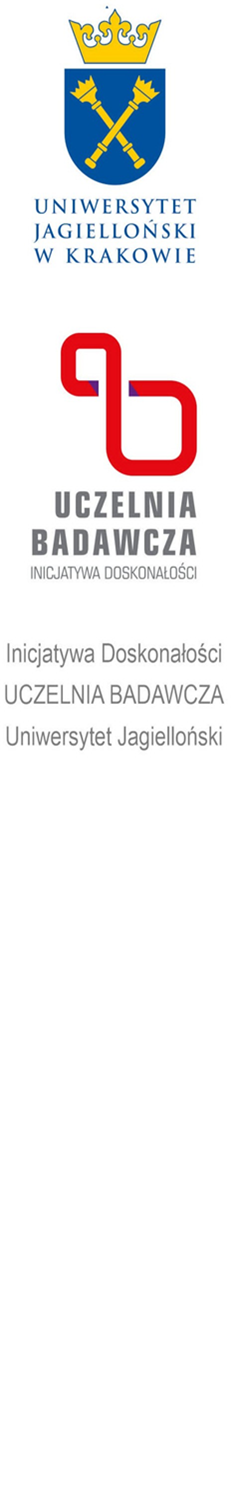 Wzór wniosku do programu wsparcia udziału pracowników w międzynarodowych konferencjach naukowych - Załącznik nr 1Nazwa, miejsce i termin konferencjiImię i nazwisko pracownika Data wyjazdu i przyjazduWykaz publikacji i realizowanych  projektów z ostatnich 5 latWypełnić pole lub załączyć plikKosztorys wraz z kalkulacją i uzasadnieniemWypełnić pole lub załączyć plikPotwierdzenie przyjęcia referatu, posteru lub artykułu na konferencjęZałączyć plikWskazanie przynajmniej jednej zasady spośród zasad 4*IObowiązkowo do wyboru przynajmniej jedna (internacjonalizacja, interdyscyplinarność, integracja, innowacyjność)Wskazanie przynajmniej jednej domeny badawczej spośród domen POBów: SciMat, DigiWorld lub Anthropocene;Obowiązkowo do wyboru przynajmniej jedna:https://id.uj.edu.pl/scimatMateriały nanostrukturalneMateriały związane z wytwarzaniem i gromadzeniem energiiMateriały na potrzeby biotechnologii i medycynyNowe modele teoretyczne i narzędzia matematyczne wspomagane rozwojem technologii informatycznych i algorytmikihttps://anthropocene.id.uj.edu.pl/strategiaEarth System scienceAdaptation, Sustainability, Advancement, ProtectionEmerging Fieldshttps://id.uj.edu.pl/digiworldZaawansowane metody obliczeniowe i sztuczna Inteligencja (AI)Transformacja cyfrowa społeczeństwa i gospodarkiHumanistyka cyfrowaAI w naukach ścisłych i przyrodniczych